Preparatory workshopsDocument prepared by the Office of the UnionDisclaimer:  this document does not represent UPOV policies or guidanceEXECUTIVE SUMMARY	The purpose of this document is to provide a report on the preparatory workshops held in 2020 and to present proposals for 2021.	The TC is invited to consider whether to organize preparatory workshops as a series of webinars, to be organized at suitable dates according to the schedule of TWP sessions, in conjunction with workshops with physical participation, where requested, as set out in paragraphs 14 to 21 of this document.	The following abbreviations are used in this document:TC:	Technical CommitteeTWA:	Technical Working Party for Agricultural CropsTWC:	Technical Working Party on Automation and Computer ProgramsTWF: 	Technical Working Party for Fruit CropsTWO:	Technical Working Party for Ornamental Plants and Forest TreesTWV:	Technical Working Party for VegetablesBMT:	Working Group on Biochemical and Molecular Techniques, and DNA-Profiling in ParticularTWPs:	Technical Working Parties	The structure of this document is as follows:EXECUTIVE SUMMARY	1BACKGROUND	1Report on Preparatory Workshops held in 2020	2Program and format for Preparatory Work in 2021	2Proposal:	2BACKGROUND	The TC, at its thirty-eighth session, agreed, on the basis of document TC/38/12, to the holding of a preparatory workshop before each Technical Working Party (TWP) meeting, with the aim of helping some of the delegates to participate more actively at the meeting (see document TC/38/16 “Report”, paragraphs 215 to 218).	The TC, at its fifty-fourth session, agreed the program for preparatory workshops for 2019.  The TC agreed that the following contents should be added to the preparatory workshops (see document TC/54/31 “Report”, paragraphs 323 to 327):Procedure for the adoption of Test Guidelines by correspondence;Role of the leading expert drafting Test Guidelines and how to participate as an interested expertPossibilities for international cooperation in DUS examination	The TC, at its fifty-fourth session, agreed that the Chairpersons of the TWPs should discuss in conjunction with the organizers, the Chairperson of the TC and the UPOV Office on the procedure for individual cases.	The TC, at its fifty-fifth session, recalled that preparatory workshops were an opportunity for training local participants and agreed that TWP hosts should have the possibility to decide whether or not to organize a preparatory workshop prior to the TWP session (see document TC/55/25 “Report”, paragraphs 226 and 227).	The TC, at its fifty-fifth session, agreed that TWPs should be invited to discuss the possible organization of preparatory workshops when considering date and place of their future sessions.Report on Preparatory Workshops held in 2020	No preparatory workshops were held in 2020 due to the measures taken in response to the COVID-19 pandemic.  The TWPs and BMT sessions in 2020 were held via electronic means with preparatory meetings organized to enable participants using the meeting platform.  Written guidance for different types of participants at online meetings was developed (delegates, leading experts, chairpersons).  Program and format for Preparatory Work in 2021	The TC, at its fifty-fourth session, agreed that the elements to be discussed during the preparatory workshop could be presented as an introduction to the respective agenda items during the normal program for the TWPs and BMT sessions.  The TC agreed that the group exercises should continue to take place and that a national workshop could take place on the day before the TWP sessions for local experts. (see document TC/54/31 “Report”, paragraph 325).  	The elements to be discussed during the preparatory workshop were presented as an introduction to the respective agenda items during the normal program of the TWA, TWC, TWF and BMT, at their sessions in 2019.  Feedback from participants was not satisfactory, with mentions to insufficient time to address the topics presented and lack of interaction between new and experienced participants.  	The TC, at its fifty-fifth session, agreed that the UPOV Office should explore the possibility of recording a “webinar” to make part of the content of the preparatory workshop available online for distance learning (see document TC/55/25 “Report”, paragraph 228).  Proposal:	It is proposed that the preparatory workshops in 2021 are organized in the form of a series of webinars at suitable dates according to the schedule of TWP sessions.  The webinar presentations would be recorded and made available online, but not the discussions.  	Experts from members would be invited to make presentations on selected contents and act as panelists for discussions.  	Practical exercises would be organized in accordance with the agreement of the TC at its fifty-fourth session.	A proposal to organize the preparatory workshops as online webinars is also considered in document TC/56/12 “Increasing participation of new members of the Union in the work of the TC and the TWPs.”	Detailed arrangements concerning the webinars would be finalized by the Office of the Union in coordination with the chairpersons of the TWPs and BMT.	The following content is proposed for the webinars in 2021:Webinar 1:Introduction to UPOV and the role of UPOV Technical Working Parties (TWPs)Overview of the General Introduction (document TG/1/3 and TGP documents)Characteristics as the Basis for DUS Examination and Selection of Characteristics.Webinar 2:Guidance on drafting Test Guidelines – part I (document TGP/7) Method of Observation (MS, MG, VS, VG);Types of Expression (QL, PQ, QN), notes and distinctness;Webinar 3:Guidance on drafting Test Guidelines – part II (document TGP/7) Subject of the Test Guidelines, Material Required and Method of Examination;Shape and Color Characteristics;Example Varieties;Webinar 4:The process for developing UPOV Test Guidelines:(a)	Web-based TG Template; Additional Standard Wording; and Guidance Notes;(b)	Role of the leading expert drafting Test Guidelines and how to participate as an interested expertWebinar 5:UPOV online resourcesUPOV member laws:  UPOV LexPBR Applications:  UPOV PRISMA PBR Application ToolDUS Examination:  GENIE database, UPOV CodeVariety denomination/novelty:  PLUTO databaseWebinar 6:Situation in UPOV Concerning the Possible Use of Molecular Techniques in DUS ExaminationThe Concept of Essentially Derived VarietiesThe Role of UPOV in Variety Identification	The webinar presentations would be recorded and made available online, but not the discussions.	In addition, subject to a request by the hosts of the TWP, including the BMT, workshops with physical participation could be organized in conjunction with the TWP sessions.  The content would then be adapted according to the particular context.	The TC is invited to consider whether to organize preparatory workshops as a series of webinars, to be organized at suitable dates according to the schedule of TWP sessions, in conjunction with workshops with physical participation, where requested, as set out in paragraphs 14 to 21 of this document.[End of document]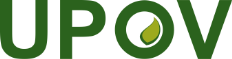 EInternational Union for the Protection of New Varieties of PlantsTechnical CommitteeFifty-Sixth Session
Geneva, October 26 and 27, 2020TC/56/9Original:  EnglishDate:  October 19, 2020